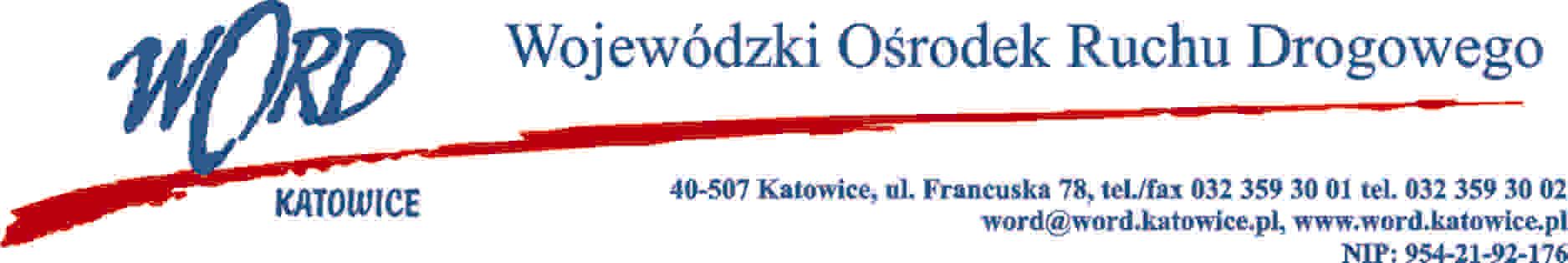 Katowice, dnia 18.01.2024 r. AT-ZP.262.1.10.2024.EGInformacja z otwarcia ofert W związku z otwarciem ofert dot. postępowania o udzielenie zamówienia publicznego pn.:”Wybór psychologa, który przeprowadzi wykłady na kursach prowadzonych przez Wojewódzki Ośrodek Ruchu Drogowego w  Katowicach”, które miało miejsce 18.01.2024 r. o godz. 10:30, w oparciu o art. 222 ust. 5 ustawy z 11 września 2019 r. Prawo zamówień publicznych (Dz. U. z 2023 r., poz.1605 ze zm.), Zamawiający przekazuje następujące informacje:W przedmiotowym postępowaniu ofertę złożyli Wykonawcy: W oryginale podpis:Dyrektor WORD KatowiceKrzysztof PrzybylskiWykonawcyCena bruttoCzęść ICena bruttoCzęść II 1Joanna Biel ul. A. Czoka 56F, 44-100 Gliwice – Lider konsorcjumKonsorcjanci: Ilona Zarębska, Ewa Drozdowska, Jan Durczok 269 280,0062 400,002BPR Consulting Paulina Rydz ul. Radwańska 27/2u, 90-540 Łódź NIP: 7632055973323 136,0059 712,00